Mesurer et comparer des périmètres (2)Consigne : mesurer les côtés des deux quadrilatères en prenant comme unité la bande de papier à bords noirs, puis comparer leurs périmètres.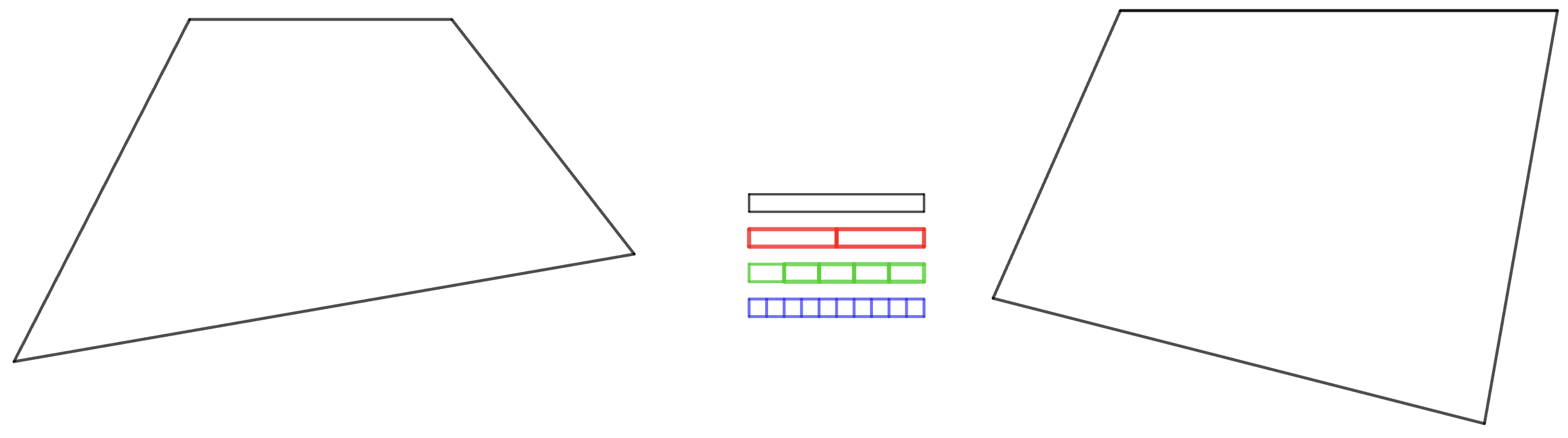 Solutions :